РОБОТАучасника ІІ (міського) етапу
       Всеукраїнської олімпіади
         з новогрецької мови та літератури
        учня (ениці) 8 класу________________________________________________________________________
       (повна назва навчального закладу)
_______________________________________________________________(ПІБ повністю)
 ___________________________________________                     дата народження



Учитель ________________________________________________________(ПІБ повністю)ΠεριφερειαΚΗ ΔιοΙκηση ΝΟΜΟΥ Ντόνετσκ  ΤΜΗΜΑ ΠαιδεΙας και ΕπιστημΗΣΠεριφΕρειαΚΟ ΙνστιτοΥτο ΜεταπτυχιακΗΣ ΠΑΙΔΑΓΩΓΙΚΗς ΕπιμΟρφωσης ΝΟΜΟΥ ΝτονέτσκΤΜΗΜΑ ΑνθρωπιστΙΚΗΣ ΕκπαΙδευσηΣΑκαδημαϊκΟ Ετος 2019-2020ΑΣΚΗΣΕΙΣ Β’ φΑσηΣ πανουκρανικης ΟλυμπιΑδαΣΣΤΗΝ ΝΕΟΕλληνικΗ ΓΛΩΣΣΑ ΚΑΙ ΛΟΓΟΤΕΧΝΙΑ8η  ΤΑΞΗΚατανόηση προφορικού λόγουΣτο σούπερ  μάρκετΈνα βράδυ συναντήθηκαν δύο γειτόνισσες μέσα στο σούπερ  μάρκετ.ΠεριφερειαΚΗ ΔιοΙκηση ΝΟΜΟΥ Ντόνετσκ  ΤΜΗΜΑ ΠαιδεΙας και ΕπιστημΗΣΠεριφΕρειαΚΟ ΙνστιτοΥτο ΜεταπτυχιακΗΣ ΠΑΙΔΑΓΩΓΙΚΗς ΕπιμΟρφωσης ΝΟΜΟΥ ΝτονέτσκΤΜΗΜΑ ΑνθρωπιστΙΚΗΣ ΕκπαΙδευσηΣΑκαδημαϊκΟ Ετος 2019-2020ΑΣΚΗΣΕΙΣ Β’ φΑσηΣ πανουκρανικης ΟλυμπιΑδαΣΣΤΗΝ ΝΕΟΕλληνικΗ ΓΛΩΣΣΑ ΚΑΙ ΛΟΓΟΤΕΧΝΙΑ8η  ΤΑΞΗ                                                      КОД 8__Κατανόηση προφορικού λόγουΣτο σούπερ μάρκετΕρωτήσεις:1. Πότε συναντήθηκαν οι δύο γειτόνισσες μέσα στο σούπερ μάρκετ ;______________________________________________________________________ 1μον.2.Σε ποια προϊόντα είχε προσφορές το σούπερ μάρκετ;_________________________________________________________________________________________________________________________________________________________________________________ 2 μον.3. Από πού συνήθως η  κυρία Ελένη αγοράζει κρέατα;________________________________________________________________________ 1 μον.4. Τι θέλει να αγοράσει η κυρία Μαρίνα στο σούπερ μάρκετ;________________________________________________________________________________________________________________________________________________________________________________________________________________________________________________________ 5 μον.5. Τι τυριά αγόρασε η κυρία Ελένη;________________________________________________________________________________________________________________________________________________________________________________________________________________________ 6 μον.6. Πού ήταν τα τυριά;_______________________________________________________________________________________________________________________________________________ 1 μον.7. Τι ώρα έκλεινε το σούπερ μάρκετ;______________________________________________________________________ 1 μον.8. Ποια τρόφιμα ξέχασε να αγοράσει  η κυρία Ελένη;________________________________________________________________________________________________________________________________________________ 3 μον.Σύνολο: ______________                                                                             Σύνολο: 20 μονάδεςΠεριφερειαΚΗ ΔιοΙκηση ΝΟΜΟΥ Ντόνετσκ  ΤΜΗΜΑ ΠαιδεΙας και ΕπιστημΗΣΠεριφΕρειαΚΟ ΙνστιτοΥτο ΜεταπτυχιακΗΣ ΠΑΙΔΑΓΩΓΙΚΗς ΕπιμΟρφωσης ΝΟΜΟΥ ΝτονέτσκΤΜΗΜΑ ΑνθρωπιστΙΚΗΣ ΕκπαΙδευσηΣΑκαδημαϊκΟ Ετος 2019-2020ΑΣΚΗΣΕΙΣ Β’ φΑσηΣ πανουκρανικης ΟλυμπιΑδαΣΣΤΗΝ ΝΕΟΕλληνικΗ ΓΛΩΣΣΑ ΚΑΙ ΛΟΓΟΤΕΧΝΙΑ8η  ΤΑΞΗ                                                      КОД 8__Λεξικο - γραμματικές και συντακτικές ασκήσεις1. Κοίταξε, διάβασε και λύσε το σταυρόλεξο Подивись, прочитай та заповни кросворд 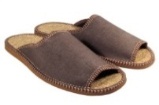 Μονάδες (4,5)2. Γράψε τις παρακάτω λέξεις / φράσεις /προτάσεις στον πληθυντικό αριθμό (στην ίδια γραμματική μορφή)   Напиши слова, словосполучення, речення у множині (зберігаючи рід, відмінок, число)                                                             Μονάδες (1,5)                                                                                                                                                                                                                        Μονάδες (3)Μονάδες (4,5)3. Γράψε τι κάνεις κάθε μέρα από Δευτέρα μέχρι Παρασκευή   Напиши, що ти робиш кожного дня з понеділка до суботиΜονάδες (8)4. Διάβασε και γράψε όπως στο παράδειγμα από πού αγοράζουμε …Прочитай та напиши за зразком1. κρέας και λουκάνικα – από το κρεοπωλείο2. εφημερίδες και περιοδικά – από _______________________3. λουλούδια και μπαλόνια – από _______________________μήλα, πορτοκάλια, ντομάτες, αγγούρια – από _______________________βιβλία και χάρτες – από _______________________ ψάρια και καλαμάρια – από _______________________αθλητικά παπούτσια και μπότες – από _______________________μακαρόνια και ρύζι – από _______________________ψωμί και τυρόπιτες – από _______________________                Μονάδες (4)5. Γράψε τις λέξεις των παρενθέσεων στη σωστή μορφή    (Запиши слова в дужках у потрібній формі)Η γιαγιά μου δεν ___________________ σήμερα καλά. (αισθάνομαι).Ανάμεσα στα _________________ λουλούδια διακρίναμε και μια παπαρούνα.                                                                                                                      (πολύχρωμος)Οι μαθητές κάνουν ______________________άσκηση. (12)                                      (числівник написати прописом)Το βιβλίο αυτό  __________________ από 8 ενότητες. (αποτελούμαι)Πόσο κάνουν _____________ πορτοκάλια. (εκείνο το)Μονάδες (5)6. Να βάλεις τις παρακάτω λέξεις στη σωστή σειρά, να γράψεις τις προτάσεις   Склади та запиши речення із наведених слів και, άγνωστες, Οι, πολλές, μεταφράζονται, λέξεις, επαναλαμβάνονται, φορές, τη, διάρκεια, του, κατά, μαθήματος. _______________________________________________________________________________________________________________________________________________________________________________________________________________________________________________________________Στο, θέματα, διαβάζουμε,  κείμενα, μάθημα, Νεοελληνικών, στον, πίνακα, και, συζητάμε, γράφουμε, διάφορα, μεταφράζουμε. ________________________________________________________________________________________________________________________________________________________________________________________________________________________                                                                                                                               Μονάδες (6)7. Να σχηματίσεις και να γράψεις  προτάσεις από τις παρακάτω λέξεις  Склади та запиши речення із наведених слівΤα τρόφιμα _________________________________________________________________________________________________________________________________________________________________________________________________________________Φαρδύς ____________________________________________________________________________________________________________________________________________________________________________________________________________________Χαρούμενος  _______________________________________________________________________________________________________________________________________________________________________________________________________________Χαιρετάει _________________________________________________________________________________________________________________________________________________________________________________________________________________                                                                                                                              Μονάδες (8)Σύνολο: ______________                                                                                                                                                                     Σύνολο: 40 μονάδεςΠεριφερειαΚΗ ΔιοΙκηση ΝΟΜΟΥ Ντόνετσκ  ΤΜΗΜΑ ΠαιδεΙας και ΕπιστημΗΣΠεριφΕρειαΚΟ ΙνστιτοΥτο ΜεταπτυχιακΗΣ ΠΑΙΔΑΓΩΓΙΚΗς ΕπιμΟρφωσης ΝΟΜΟΥ ΝτονέτσκΤΜΗΜΑ ΑνθρωπιστΙΚΗΣ ΕκπαΙδευσηΣΑκαδημαϊκΟ Ετος 2019-2020ΑΣΚΗΣΕΙΣ Β’ φΑσηΣ πανουκρανικης ΟλυμπιΑδαΣΣΤΗΝ ΝΕΟΕλληνικΗ ΓΛΩΣΣΑ ΚΑΙ ΛΟΓΟΤΕΧΝΙΑ8η  ΤΑΞΗΈκθεση (твір-роздум)                             КОД 8__Να γράψετε μια σύντομη έκθεση πάνω στο θέμα: « Γιατί πρέπει να σεβόμαστε και να αγαπάμε τους γονείς μας». Напиши невеличкий твір-роздум за темою: "Чому ми повинні  поважати та любити своїх батьків?"»  Обґрунтуй свою позицію.____________________________________________________________________________________________________________________________________________________________________________________________________________________________________________________________________________________________________________________________________________________________________________________________________________________________________________________________________________________________________________________________________________________________________________________________________________________________________________________________________________________________________________________________________________________________________________________________________________________________________________________________________________________________________________________________________________________________________________________________________________________________________________________________________________________________________________________________________________________________________________________________________________________________________________________________________________________________________________________________________________________________________________________________________________________________________________________________________________________________________________________________________________________________________________________________________________________________________________________________________________________________________________________________________________________________________________________________________________________________________________________________________________________________________________________________________________________________________________________________________________________________________________________________________________________________________________________________________________________________________________________________________________________________________________________________________________________________________________________________________________________________________________________________________________________________________________________________________________ Σύνολο: 40 μονάδεςРОБОТА      учасника ІІ (міського) етапу
       Всеукраїнської олімпіади
         з новогрецької мови та літератури
        учня (ениці) 9 класу________________________________________________________________________
       (повна назва навчального закладу)
_______________________________________________________________(ПІБ повністю)
 ___________________________________________                     дата народження



Учитель ________________________________________________________(ПІБ повністю)ΠεριφερειαΚΗ ΔιοΙκηση ΝΟΜΟΥ Ντόνετσκ  ΤΜΗΜΑ ΠαιδεΙας και ΕπιστημΗΣΠεριφΕρειαΚΟ ΙνστιτοΥτο ΜεταπτυχιακΗΣ ΠΑΙΔΑΓΩΓΙΚΗς ΕπιμΟρφωσης ΝΟΜΟΥ ΝτονέτσκΤΜΗΜΑ ΑνθρωπιστΙΚΗΣ ΕκπαΙδευσηΣΑκαδημαϊκΟ Ετος 2019-2020ΑΣΚΗΣΕΙΣ Β’ φΑσηΣ πανουκρανικης ΟλυμπιΑδαΣΣΤΗΝ ΝΕΟΕλληνικΗ ΓΛΩΣΣΑ ΚΑΙ ΛΟΓΟΤΕΧΝΙΑ9η ΤΑΞΗΚατανόηση προφορικού λόγουΟ παππούςΟ παππούς μου είναι περίπου 80 χρονών. Φαίνεται όμως πιο νέος. Είναι πολύ ψηλός, με πρόσωπο κατακόκκινο και με άσπρα μαλλιά. Λέγεται Μιχάλης. Οι φίλοι του, οι άλλοι γέροι του χωριού, τον λένε Μιχαλάκη. Η ζωή του παππού είναι η ίδια κάθε μέρα. Κοιμάται νωρίς το βράδυ και σηκώνεται αργά το πρωί. Τις περισσότερες ώρες είναι στο κρεβάτι, δεν κοιμάται όμως πολύ. Τον χειμώνα όταν κάνει πολύ κρύο, βρέχει δυνατά ή χιονίζει, μένει στο κρεβάτι όλη μέρα ή σηκώνεται πολύ λίγο και κάθεται κοντά στη φωτιά με την καλύτερη φίλη του, την γατούλα του.Όταν ο καιρός είναι καλός κάθεται στον ήλιο με τους άλλους γέρους και μιλούν για την παλιά τους ζωή. Ο κόσμος ο δικός τους δεν είναι σαν το δικό μας. Για αυτό, όταν είναι μαζί, θυμούνται τα περασμένα χρόνια και μιλούν για διάφορα θέματα που έχουν ενδιαφέρον για αυτούς.ΠεριφερειαΚΗ ΔιοΙκηση ΝΟΜΟΥ Ντόνετσκ  ΤΜΗΜΑ ΠαιδεΙας και ΕπιστημΗΣΠεριφΕρειαΚΟ ΙνστιτοΥτο ΜεταπτυχιακΗΣ ΠΑΙΔΑΓΩΓΙΚΗς ΕπιμΟρφωσης ΝΟΜΟΥ ΝτονέτσκΤΜΗΜΑ ΑνθρωπιστΙΚΗΣ ΕκπαΙδευσηΣΑκαδημαϊκΟ Ετος 2019-2020ΑΣΚΗΣΕΙΣ Β’ φΑσηΣ πανουκρανικης ΟλυμπιΑδαΣΣΤΗΝ ΝΕΟΕλληνικΗ ΓΛΩΣΣΑ ΚΑΙ ΛΟΓΟΤΕΧΝΙΑ9η ΤΑΞΗΚατανόηση προφορικού λόγου (ερωτήσεις) КОД 9__Ο παππούςΠόσων χρονών είναι ο παππούς και πώς φαίνεται;                             (2 μονάδες)_____________________________________________________________________________________________Πώς είναι το ύψος, το πρόσωπο και τα μαλλιά του παππού;               (3 μονάδες)___________________________________________________________________________________________________________________________________________________________________________Πώς τον λένε οι φίλοι του, οι άλλοι γέροι του χωριού;                                        (2 μονάδες)__________________________________________________________________ Ποια είναι η καθημερινή ζωή του παππού;                                          (5 μονάδες)______________________________________________________________________________________________________________________________________________________________________________________________________________Πώς και με ποιον περνάει τις ελεύθερες ώρες του ο παππούς τον χειμώνα, όταν ο καιρός δεν είναι καλός;                                                                         (5 μονάδες)_______________________________________________________________________________________________________________________________________________________________________________________________________________Τι κάνει ο παππούς με τους φίλους του (με τους άλλους γέρους), όταν είναι μαζί;                                                                                                                        (3 μονάδες)      ______________________________________________________________________________________________________________________________________________________________________________________________________________________                                                                                                                                                                                                                                     Σύνολο: 20 μονάδεςΠεριφερειαΚΗ ΔιοΙκηση ΝΟΜΟΥ Ντόνετσκ  ΤΜΗΜΑ ΠαιδεΙας και ΕπιστημΗΣΠεριφΕρειαΚΟ ΙνστιτοΥτο ΜεταπτυχιακΗΣ ΠΑΙΔΑΓΩΓΙΚΗς ΕπιμΟρφωσης ΝΟΜΟΥ ΝτονέτσκΤΜΗΜΑ ΑνθρωπιστΙΚΗΣ ΕκπαΙδευσηΣΑκαδημαϊκΟ Ετος 2019-2020ΑΣΚΗΣΕΙΣ Β’ φΑσηΣ πανουκρανικης ΟλυμπιΑδαΣΣΤΗΝ ΝΕΟΕλληνικΗ ΓΛΩΣΣΑ ΚΑΙ ΛΟΓΟΤΕΧΝΙΑ9η ΤΑΞΗ               Λεξικο-γραμματικές και συντακτικές ασκήσεις                КОД 9_____            (Лексико-грамматичні та синтакстичні вправи)Να βρείτε τα συνώνυμα / αντώνυμα των παρακάτω λέξεων:Знайдіть синоніми та антоніми до наведених нижче слів (зберігаючи граматичні ознаки):συνώνυμα / синоніми			αντώνυμα / антонімиλέγεται  ..............			                       τους νέους .......  άσπρη  ....... 	                                           τον  χειμώνα ............. κοντά    ....... 		                                 κρύο ............. μιλούν   ........ 	                                           νωρίς ............	              					                    μονάδες:       (4)Να συμπληρώσετε τα κενά με τις λέξεις των παρενθέσεων στη σωστή μορφή:     Заповніть пропуски словами у дужках у потрібній формі:Ο παππούς τις περισσότερες …  ( η ώρα) είναι στο κρεβάτι, δεν …  (κοιμάμαι) όμως πολύ.Τον χειμώνα ο παππούς κάθεται κοντά στη φωτιά με …  (ο καλύτερος φίλος) του, τη … (δικός μου) γατούλα.                                                                                         μονάδες:       (4)3. Να παραγάγετε ένα επίθετο ή μετοχή και ένα ρήμα από τα παρακάτω ουσιαστικά:   Від наданих іменників утворіть прикметники та дієслова:μονάδες:    (6 )4.  Να γράψετε τις παρακάτω προτάσεις στον πληθυντικό αριθμό:       Напишіть надані речення у множині: Ο γέρος άνθρωπος συνήθως δυσκολεύεται να ταξιδεύει.   ………………………….Τις περισσότερες ώρες της ημέρας αυτός κάθεται στο σπίτι του  και βλέπει τηλεόραση. ………………………………………………Η ζωή του παππού μου κάθε μέρα είναι ίδια: κοιμάται νωρίς το βράδυ και σηκώνεται αργά το πρωί. …………………………………………μονάδες (6)5. Να αντιστοιχίσετε τις λέξεις που ταιριάζουν και να τις βάλετε στο σωστό γένος:Доберіть до прикметників необхідні іменники, узгоджуючи їх у роді:Εύκολος, ξανθός, μικρός, κρύος, ελληνικός, μητρική.Χειμώνας, τα μαλλιά, γλώσσα, γατούλα, μάθημα, μουσική.Μητρική γλώσσα, …………………………………………………………..…                                  μονάδες:    (5)6. Να σχηματίσετε τις προτάσεις χρησιμοποιώντας τις παρακάτω λέξεις:Складіть речення, використовуючи  наведені нижче слова. Підкресліть підмет та присудок:	νόστιμα, Η, φτιάχνει, γιαγιά, γλυκά, μας, πάντα …………………………………………………………………………    2. πηγαίνουμε, μας, μέρα, θάλασσα, παππού, με, κάθε, τον, Συνήθως, στη…………………………………………………………………………	                                                                                          μονάδες:  (4)Να συμπληρώσετε τα κενά με σωστό τύπο αντωνυμίαςЗаповніть пропуски необхідним займенником у дужках…….. βλέπω στο δρόμο. (του, τον, αυτός)Αυτό είναι το στυλό μου, πού είναι ……..; (το δικό σου, σου, ποιο)…….. είναι η κυρία που σου τηλεφωνεί; (ποια, πόση, ποιας)Σε περιμένω …….. ώρα. (τόση, τέτοια, αυτή)Έχω κι εγώ μια …….. τσάντα. (αυτή την, ποια, τέτοια)                       μονάδες:    (5)Να σχηματίσετε τις προτάσεις χρησιμοποιώντας τις παρακάτω λέξεις:    Складіть речення, використовуючи наведені нижче слова:Περιμένω ……………………………………………………………………Δίπλα  …………………………………………………..Δυνατός ……………………………………………………………………μονάδες:    (6)                                     Σύνολο : 40 μονάδεςΠεριφερειαΚΗ ΔιοΙκηση ΝΟΜΟΥ Ντόνετσκ  ΤΜΗΜΑ ΠαιδεΙας και ΕπιστημΗΣΠεριφΕρειαΚΟ ΙνστιτοΥτο ΜεταπτυχιακΗΣ ΠΑΙΔΑΓΩΓΙΚΗς ΕπιμΟρφωσης ΝΟΜΟΥ ΝτονέτσκΤΜΗΜΑ ΑνθρωπιστΙΚΗΣ ΕκπαΙδευσηΣΑκαδημαϊκΟ Ετος 2019-2020ΑΣΚΗΣΕΙΣ Β’ φΑσηΣ πανουκρανικης ΟλυμπιΑδαΣΣΤΗΝ ΝΕΟΕλληνικΗ ΓΛΩΣΣΑ ΚΑΙ ΛΟΓΟΤΕΧΝΙΑ9η  ΤΑΞΗΈκθεση (твір-роздум)                                                                 КОД 9_____Напишіть невеличкий твір-роздум про свої позашкільні уподобання (спорт, танці, фото тощо). Ваше хобі якимось чином вплине на вибір професії в майбутньому, чи Ви займаєтеся цим для душі? »  Обґрунтуй свою позицію.Να γράψετε μια σύντομη έκθεση για τις εξωσχολικές σας δραστηριότητες. Το χόμπι σας θα επηρεάσει την επιλογή του επαγγέλματός σας στο μέλλον, ή μήπως κάνετε αυτό το είδος εξωσχολικής δραστηριότητας για την ψυχή σας;_____________________________________________________________________________________________________________________________________________________________________________________________________________________________________________________________________________________________________________________________________________________________________________________________________________________________________________________________________________________________________________________________________________________________________________________________________________________________________________________________________________________________________________________________________________________________________________________________________________________________________________________________________________________________________________________________________________________________________________________________________________________________________________________________________________________________________________________________________________________________________________________________________________________________________________________________________________________________________________________________________________________________________________________________________________________________________________________________________________________________________________________________________________________________________________________________________________________________________________________________________________________________________________________________________________________________________________________________________________________________________________________________________________________________________________________________________________________________________________________________________________________________________________________________________________________________________________________________________________________________________________________________________________Σύνολο: 40 μονάδεςРОБОТАучасника ІІ (міського) етапу
       Всеукраїнської олімпіади
         з новогрецької мови та літератури
        учня (ениці) 10 класу________________________________________________________________________
       (повна назва навчального закладу)
_______________________________________________________________(ПІБ повністю)
 ___________________________________________                     дата народження



Учитель ________________________________________________________(ПІБ повністю)ΠεριφερειαΚΗ ΔιοΙκηση ΝΟΜΟΥ Ντόνετσκ  ΤΜΗΜΑ ΠαιδεΙας και ΕπιστημΗΣΠεριφΕρειαΚΟ ΙνστιτοΥτο ΜεταπτυχιακΗΣ ΠΑΙΔΑΓΩΓΙΚΗς ΕπιμΟρφωσης ΝΟΜΟΥ ΝτονέτσκΤΜΗΜΑ ΑνθρωπιστΙΚΗΣ ΕκπαΙδευσηΣΑκαδημαϊκΟ Ετος 2019-2020ΑΣΚΗΣΕΙΣ Β’ φΑσηΣ πανουκρανικης ΟλυμπιΑδαΣΣΤΗΝ ΝΕΟΕλληνικΗ ΓΛΩΣΣΑ ΚΑΙ ΛΟΓΟΤΕΧΝΙΑ10η ΤΑΞΗΚατανόηση προφορικού λόγουΟι καλύτεροί μου φίλοιΔεν υπάρχει άνθρωπος στον κόσμο που μπορεί να ζήσει χωρίς φίλους. Μετά την οικογένεια η φιλία είναι το πιο σημαντικό πράγμα. Οι φίλοι σου είναι η οικογένεια που την επιλέγεις εσύ.Κάθε άνθρωπος έχει πολλούς φίλους, όμως κολλητούς έχει λίγους. Εγώ λέγομαι Ελένη και είμαι τυχερή, γιατί έχω δύο καλούς φίλους, τη Σοφία και τον Πέτρο. Είμαστε φίλοι από τα παιδικά μας χρόνια. Μας αρέσει να περνάμε μαζί τον καιρό μας. Αν και έχουμε διαφορετικούς χαρακτήρες, η φιλία μας είναι πολύ στενή, γιατί καταλαβαίνουμε, εμπιστευόμαστε και βοηθάμε ο ένας τον άλλο.Η Σοφία είναι πολύ εύθυμη, αισιόδοξη και δραστήρια κοπέλα. Από 7 χρονών ασχολείται με το χορό και τη ζωγραφική. Της αρέσει ο μοντέρνος χορός. Είναι αρκετά πεισματάρα, και αν έχει μια γνώμη πάνω σε κάποιο θέμα, δύσκολα την αλλάζει. Ο Πέτρος είναι επιμελής μαθητής, αν και λίγο τεμπέλης. Όταν ήταν μικρός, ήταν αρκετά αρρωστιάρης, αλλά τώρα έγινε δυνατό αγόρι. Του αρέσει να κάνει ποδήλατο και κάθε Σαββατοκύριακο πηγαίνουμε εκδρομές με τα ποδήλατά μας. Και οι δύο φίλοι μου είναι πολύ έμπιστοι. Αν τους λέω κάποιο μυστικό, το φυλάνε σαν το δικό τους, δεν είναι κουτσομπόληδες. Αυτό που μας ενώνει επίσης, είναι ότι ξέρουμε να ακούμε ο ένας τον άλλο, να υποστηρίζουμε ο ένας τον άλλο σε δύσκολες στιγμές.Είμαι βέβαιη ότι έχω αληθινό θησαυρό, γιατί έχω τέτοιους τίμιους και ειλικρινείς φίλους.  ΠεριφερειαΚΗ ΔιοΙκηση ΝΟΜΟΥ Ντόνετσκ  ΤΜΗΜΑ ΠαιδεΙας και ΕπιστημΗΣΠεριφΕρειαΚΟ ΙνστιτοΥτο ΜεταπτυχιακΗΣ ΠΑΙΔΑΓΩΓΙΚΗς ΕπιμΟρφωσης ΝΟΜΟΥ ΝτονέτσκΤΜΗΜΑ ΑνθρωπιστΙΚΗΣ ΕκπαΙδευσηΣΑκαδημαϊκΟ Ετος 2019-2020ΑΣΚΗΣΕΙΣ Β’ φΑσηΣ πανουκρανικης ΟλυμπιΑδαΣΣΤΗΝ ΝΕΟΕλληνικΗ ΓΛΩΣΣΑ ΚΑΙ ΛΟΓΟΤΕΧΝΙΑ10η ΤΑΞΗΚατανόηση προφορικού λόγου (ερωτήσεις)                                     КОД 10__Πόσους καλούς φίλους έχει η Ελένη και πώς τους λένε;                  (2 μονάδες)__________________________________________________________________________________________________________________________________Πόσο καιρό είναι φίλοι;                                                                   (1 μονάδα)___________________________________________________________________Πώς είναι η φιλία μεταξύ των παιδιών και γιατί είναι τέτοια;           (4 μονάδες)______________________________________________________________________________________________________________________________________________________________________________________________________Τι χαρακτήρα έχει η Σοφία;                                                               (4 μονάδες)________________________________________________________________________________________________________________________________________________________________________________________________________Με τι ασχολείται η Σοφία και τι της αρέσει;                                       (3 μονάδες)_____________________________________________________________________________________________________________________________________________________________________________________________________Πώς είναι ο Πέτρος και τι του αρέσει;                                                 (3 μονάδες)______________________________________________________________________________________________________________________________________________________________________________________________________Τι επίσης ενώνει τους τρεις φίλους;                                                    (3 μονάδες)_____________________________________________________________________________________________________________________________________________________________________________________________________Σύνολο 20 μονάδες                                                                                                                  Σύνολο _____ μον.ΠεριφερειαΚΗ ΔιοΙκηση ΝΟΜΟΥ Ντόνετσκ  ΤΜΗΜΑ ΠαιδεΙας και ΕπιστημΗΣΠεριφΕρειαΚΟ ΙνστιτοΥτο ΜεταπτυχιακΗΣ ΠΑΙΔΑΓΩΓΙΚΗς ΕπιμΟρφωσης ΝΟΜΟΥ ΝτονέτσκΤΜΗΜΑ ΑνθρωπιστΙΚΗΣ ΕκπαΙδευσηΣΑκαδημαϊκΟ Ετος 2019-2020ΑΣΚΗΣΕΙΣ Β’ φΑσηΣ πανουκρανικης ΟλυμπιΑδαΣΣΤΗΝ ΝΕΟΕλληνικΗ ΓΛΩΣΣΑ ΚΑΙ ΛΟΓΟΤΕΧΝΙΑ10η ΤΑΞΗ               Λεξικο-γραμματικές και συντακτικές ασκήσεις             КОД 10_______            (лексико-грамматичні та синтакстичні вправи)Περίγραψε τον /την  καλύτερο (-η) σου φίλο (-η) ( 5 προτάσεις):  Опишіть свого друга / свою подругу  ( 5 речення):____________________________________________________________________________________________________________________________________________________________________________________________________________________________________________________________________________________________________μονάδες:    ( 5 )Σχηματίστε και γράψτε τα συνώνυμα και τα αντώνυμα των παρακάτω λέξεων:Доберіть та запишіть синоніми та антоніми до наведених нижче слів:μονάδες:    (6)Να παραγάγετε  ένα επίθετο και ένα ρήμα από τα παρακάτω ουσιαστικά:Від наданих іменників утворіть прикметники та дієслова:μονάδες:    (6 )Γράψτε τις παρακάτω φράσεις στην γενική πτώση πληθυντικού αριθμούНапишіть надані словосполучення у родовому відмінку множини:                                                                                         μονάδες:    ( 4 )Αντιστοίχισε τα επίθετα στην αριστερή στήλη με τις σημασίες τουςУвідповідніть / з’єднайте прикметник з його значенням:μονάδες:    (3)Να συμπληρώσετε τα κενά με τις λέξεις των παρενθέσεων στη σωστή μορφή:Заповніть пропуски словами у дужках у потрібній формі:Δεν υπάρχει άνθρωπος στον κόσμο που μπορεί να ζήσει χωρίς αληθινούς ____ (οι φίλοι).Αν και έχουμε _______(διαφορετικός) χαρακτήρες, η φιλία μας είναι πολύ ____ (στενός).Πάντα καταλαβαίνουμε, ________ (εμπιστεύομαι) και βοηθάμε ο ένας τον άλλο.μονάδες:    (4 )Γράψτε τις παρακάτω προτάσεις στον πληθυντικό αριθμό:            Напишіть надані речення у множині: Το άτομο που έχει καλή φυσική κατάσταση αντιδρά καλύτερα σε κάποια αρρώστια. ____________________________________________________________________________________________________________________________________________Ο φίλος μου λέει συχνά ότι δεν βρίσκει χρόνο για να γυμναστεί.________________________________________________________________________________________________________________________________________________Η αδελφή μου πάντα βρίσκει χρόνο να χαζέψει στην τηλεόραση.____________________________________________________________________μονάδες:    (6 )Σχηματίστε και γράψτε προτάσεις με τις παρακάτω λέξεις : Складіть та запишіть речення із наданими словами:Τους φίλους ___________________________________________________Τεμπέλης     ___________________________________________________Εμπιστευόμαστε  _______________________________________________μονάδες:    (6 )Σύνολο: 40 μονάδεςΣύνολο: ______ μονάδεςΠεριφερειαΚΗ ΔιοΙκηση ΝΟΜΟΥ Ντόνετσκ  ΤΜΗΜΑ ΠαιδεΙας και ΕπιστημΗΣΠεριφΕρειαΚΟ ΙνστιτοΥτο ΜεταπτυχιακΗΣ ΠΑΙΔΑΓΩΓΙΚΗς ΕπιμΟρφωσης ΝΟΜΟΥ ΝτονέτσκΤΜΗΜΑ ΑνθρωπιστΙΚΗΣ ΕκπαΙδευσηΣΑκαδημαϊκΟ Ετος 2019-2020ΑΣΚΗΣΕΙΣ Β’ φΑσηΣ πανουκρανικης ΟλυμπιΑδαΣΣΤΗΝ ΝΕΟΕλληνικΗ ΓΛΩΣΣΑ ΚΑΙ ΛΟΓΟΤΕΧΝΙΑ10η  ΤΑΞΗΈκθεση (твір-роздум)                                           КОД 10__Να γράψετε μια σύντομη έκθεση πάνω στο επόμενο θέμα: «Το αγαπημένο μου βιβλίο. Γιατί πρέπει να διαβάζουμε βιβλία;». Δικαιολόγησε την άποψή σου. Напишіть невеликий твір-роздум за темою: « Моя улюблена книга. Чому ми повинні читати книги?»  Обґрунтуй свою позицію._______________________________________________________________________________________________________________________________________________________________________________________________________________________________________________________________________________________________________________________________________________________________________________________________________________________________________________________________________________________________________________________________________________________________________________________________________________________________________________________________________________________________________________________________________________________________________________________________________________________________________________________________________________________________________________________________________________________________________________________________________________________________________________________________________________________________________________________________________________________________________________________________________________________________________________________________________________________________________________________________________________________________________________________________________________________________________________________________________________________________________________________________________________________________________________________________________________________________________________________________________________________________________________________________________________________________________________________________________________________________________________________________________________________________________________________________________________________________________________________________________________________________________________________________________________________________________________________________________________________________________________________________________________________________________________________________________________________________________________________________________________________________________________________Σύνολο: 40 μονάδεςРОБОТАучасника ІІ (міського) етапу
       Всеукраїнської олімпіади
         з новогрецької мови та літератури
        учня (ениці) 11 класу________________________________________________________________________
       (повна назва навчального закладу)
_______________________________________________________________(ПІБ повністю)
 ___________________________________________                     дата народження



Учитель ________________________________________________________(ПІБ повністю)ΠεριφερειαΚΗ ΔιοΙκηση ΝΟΜΟΥ Ντόνετσκ  ΤΜΗΜΑ ΠαιδεΙας και ΕπιστημΗΣΠεριφΕρειαΚΟ ΙνστιτοΥτο ΜεταπτυχιακΗΣ ΠΑΙΔΑΓΩΓΙΚΗς ΕπιμΟρφωσης ΝΟΜΟΥ ΝτονέτσκΤΜΗΜΑ ΑνθρωπιστΙΚΗΣ ΕκπαΙδευσηΣΑκαδημαϊκΟ Ετος 2019-2020ΑΣΚΗΣΕΙΣ Β’ φΑσηΣ πανουκρανικης ΟλυμπιΑδαΣΣΤΗΝ ΝΕΟΕλληνικΗ ΓΛΩΣΣΑ ΚΑΙ ΛΟΓΟΤΕΧΝΙΑ11η ΤΑΞΗΚατανόηση προφορικού λόγου Σύγχρονη ελληνική οικογένεια Με λένε Ανδρέα Παπαγιάννη. Είμαι 14 χρονών. Ζω σε ένα διαμέρισμα μιας πολυκατοικίας στην Αθήνα μαζί με τους γονείς μου και την αδελφή μου που είναι 18 χρονών. Οι γονείς μου κατάγονται από τα Τρίκαλα, μια μικρή πόλη στη Θεσσαλία. Δουλεύουν και οι δύο τους στο σχολείο. Φέτος στην οικογένειά μας υπάρχει μεγάλη αναστάτωση διότι η αδελφή μου πάει στη Γ’ Λυκείου και προετοιμάζεται για τις Πανελλήνιες εξετάσεις. Όλη την ημέρα τρέχει στο σχολείο, στα φροντιστήρια, ενώ στο σπίτι είναι πάντα κλεισμένη στο σαλόνι και διαβάζει συνεχώς. Ευτυχώς έχω καλούς φίλους στο σχολείο και περνάω τον χρόνο μου πιο ευχάριστα τόσο στα διαλείμματα όσο και τα απογεύματα στην αυλή του σχολείου μας.Ο ένας είναι ο Σωτήρης . Αυτός ζει μαζί με τη μητέρα του λίγο πιο κάτω από εμάς. Δεν έχει αδέλφια διότι η μαμά του χώρισε με τον μπαμπά του. Τον βλέπει όμως 2-3 φορές την εβδομάδα. Δηλαδή ο Σωτήρης και η μαμά του είναι μια μονογονεϊκή οικογένεια. Τελευταία δεν τον βλέπω συχνά, γιατί κάθεται σπίτι και παίζει ώρες ολόκληρες με τον υπολογιστή. Ο άλλος μου φίλος είναι ο Φίλιππος. Αυτός και ο αδελφός του ήρθαν φέτος στην Αθήνα από τα Γιάννινα διότι ο μπαμπάς τους δυστυχώς πέθανε και η μαμά τους βρήκε δουλειά στην Αθήνα σε ένα κατάστημα ρούχων. Είναι καλός τερματοφύλακας στην ομάδα μας. Δεν έρχεται όμως συχνά για να παίζουμε τα απογεύματα διότι πρέπει να βοηθάει τη μαμά του στις δουλειές του σπιτιού, αλλά και να διαβάζει μόνος του διότι η μαμά του δουλεύει πάρα πολλές ώρες. Αυτό βέβαια με παρακινεί και μένα να διαβάζω περισσότερο ώστε όταν φτάσω κι εγώ στη Γ’ Λυκείου να είμαι πιο προετοιμασμένος για τις δικές μου Πανελλήνιες εξετάσεις. Οι γονείς μου χαίρονται πολύ γι’αυτό αλλά και εγώ το ίδιο.ΠεριφερειαΚΗ ΔιοΙκηση ΝΟΜΟΥ Ντόνετσκ  ΤΜΗΜΑ ΠαιδεΙας και ΕπιστημΗΣΠεριφΕρειαΚΟ ΙνστιτοΥτο ΜεταπτυχιακΗΣ ΠΑΙΔΑΓΩΓΙΚΗς ΕπιμΟρφωσης ΝΟΜΟΥ ΝτονέτσκΤΜΗΜΑ ΑνθρωπιστΙΚΗΣ ΕκπαΙδευσηΣΑκαδημαϊκΟ Ετος 2019-2020ΑΣΚΗΣΕΙΣ Β’ φΑσηΣ πανουκρανικης ΟλυμπιΑδαΣΣΤΗΝ ΝΕΟΕλληνικΗ ΓΛΩΣΣΑ ΚΑΙ ΛΟΓΟΤΕΧΝΙΑ11η ΤΑΞΗ  Κατανόηση προφορικού λόγου (ερωτήσεις)                                           КОД 11 ______Ποια είναι η καταγωγή των γονέων του Ανδρέα;                     (1 μονάδα)____________________________________________________________________Πού δουλεύουν οι γονείς του Ανδρέα;                                      (1 μονάδα)____________________________________________________________________Γιατί φέτος στην οικογένεια του Ανδρέα υπάρχει μεγάλη αναστάτωση;                                                                                                                                          (2 μονάδες)     _____________________________________________________________________________________________________________________________________________ Πώς η αδελφή του Αντρέα προετοιμάζεται για τις Πανελλήνιες εξετάσεις;                                                                                                         (4 μονάδες) _____________________________________________________________________________________________________________________________________________Γιατί η οικογένεια του Σωτήρη του φίλου του Ανδρέα είναι μονογονεϊκή;                                                                                                        (3 μονάδες) _____________________________________________________________________________________________________________________________________________Γιατί τελευταία ο Ανδρέας δεν βλέπει συχνά τον φίλο του τον Σωτήρη;                                                                                                       (2 μονάδες) _____________________________________________________________________________________________________________________________________________ Πώς μπορείς να χαρακτηρίσεις τον Φίλιππο;                             ( 3 μονάδες) ____________________________________________________________________________________________________________________________________________________________________________________________________________________Τι παράδειγμα δίνει ο Φίλλιπος στον Ανδρέα;                              ( 3 μονάδες)___________________________________________________________________________________________________________________________________________________________________________________________________________________________Πώς το αντιλαμβάνονται οι γονείς του Ανδρέα;                            (1 μονάδα)_____________________________________________________________________________________________________________________________________________Σύνολο 40 μονάδεςΣύνολο ______ μονάδεςΠεριφερειαΚΗ ΔιοΙκηση ΝΟΜΟΥ Ντόνετσκ  ΤΜΗΜΑ ΠαιδεΙας και ΕπιστημΗΣΠεριφΕρειαΚΟ ΙνστιτοΥτο ΜεταπτυχιακΗΣ ΠΑΙΔΑΓΩΓΙΚΗς ΕπιμΟρφωσης ΝΟΜΟΥ ΝτονέτσκΤΜΗΜΑ ΑνθρωπιστΙΚΗΣ ΕκπαΙδευσηΣΑκαδημαϊκΟ Ετος 2019-2020ΑΣΚΗΣΕΙΣ Β’ φΑσηΣ πανουκρανικης ΟλυμπιΑδαΣΣΤΗΝ ΝΕΟΕλληνικΗ ΓΛΩΣΣΑ ΚΑΙ ΛΟΓΟΤΕΧΝΙΑ11η ΤΑΞΗ               Λεξικο-γραμματικές και συντακτικές ασκήσεις           КОД 11 ______            (лексико-грамматичні та синтакстичні вправи)Περίγραψε τον /την  καλύτερο (-η) σου φίλο (-η) ( 5 προτάσεις):  Опишіть свого найкращого /-у  друга /свою найкращу подругу  ( 5 речень):________________________________________________________________________________________________________________________________________________________________________________________________________________________________________________________________________________________________μονάδες:    ( 5 )Σχηματίστε και γράψτε τα συνώνυμα και τα αντώνυμα των παρακάτω λέξεων:Доберіть та запишіть синоніми та антоніми до наведених нижче слів:μονάδες:    (6)Να παραγάγετε  ένα επίθετο και ένα ρήμα από τα παρακάτω ουσιαστικά:Від поданих іменників утворіть прикметники та дієслова:μονάδες:    (6 )Γράψτε τις παρακάτω φράσεις στην γενική πτώση πληθυντικού αριθμούНапишіть надані словосполучення у родовому відмінку множини:                                                                                         μονάδες:    ( 4 )Να συμπληρώσετε τον πίνακαЗаповніть таблицюμονάδες:    (3)Να συμπληρώσετε τα κενά με τις λέξεις των παρενθέσεων στη σωστή μορφή:Заповніть пропуски словами у дужках у потрібній формі:Έχω ________ (καλοί, -ές, -ά) φίλους στο σχολείο και περνάω τον χρόνο μου πιο ευχάριστα τόσο στα __________(το διάλειμμα) όσο και τα απογεύματα στην αυλή του σχολείου μας. Αυτός και ο αδελφός του ________(έρχομαι) πέρσι στην Αθήνα από τα Γιάννινα.  Φέτος στην οικογένειά μας υπάρχει μεγάλη αναστάτωση διότι και οι δύο αδελφές μου ___________________ (προετοιμάζομαι) για τις Πανελλήνιες εξετάσεις.μονάδες:    (4 )Γράψτε τις παρακάτω προτάσεις στον πληθυντικό αριθμό:            Напишіть надані речення у множині: Ο φίλος μου δεν έρχεται συχνά στο σπίτι μου διότι πρέπει να βοηθάει τη μαμά του στις δουλειές του σπιτιού. _________________________________________________________Είναι καλός τερματοφύλακας στην ομάδα μας._________________________________________________________Εκείνο το κορίτσι δίνει πολύ καλό παράδειγμα στον αδελφό του._____________________________________________________________μονάδες:    (6 )Σχηματίστε και γράψτε προτάσεις με τις παρακάτω λέξεις : Складіть та запишіть речення із наданими словами:Κλεισμένος, -η, -ο _______________________________________________Ευτυχώς     ___________________________________________________Έρχονται  _____________________________________________________μονάδες:    (6 )Σύνολο 40 μονάδεςΣύνολο __________ μονάδεςΠεριφερειαΚΗ ΔιοΙκηση ΝΟΜΟΥ Ντόνετσκ  ΤΜΗΜΑ ΠαιδεΙας και ΕπιστημΗΣΠεριφΕρειαΚΟ ΙνστιτοΥτο ΜεταπτυχιακΗΣ ΠΑΙΔΑΓΩΓΙΚΗς ΕπιμΟρφωσης ΝΟΜΟΥ ΝτονέτσκΤΜΗΜΑ ΑνθρωπιστΙΚΗΣ ΕκπαΙδευσηΣΑκαδημαϊκΟ Ετος 2019-2020ΑΣΚΗΣΕΙΣ Β’ φΑσηΣ πανουκρανικης ΟλυμπιΑδαΣΣΤΗΝ ΝΕΟΕλληνικΗ ΓΛΩΣΣΑ ΚΑΙ ΛΟΓΟΤΕΧΝΙΑ11η  ΤΑΞΗΈκθεση (твір-роздум)                                                                            КОД 11 ______Прочитайте текст. Чи погоджуєтеся Ви з автором? Чому ми повинні поважати та захищати навколишнє середовище? Обґрунтуй свою позицію. Що ви робите задля цього та що хотіли би зробити у майбутньому? Διαβάστε το κείμενο. Συμφωνείτε  με τον συγγραφέα; Γιατί πρέπει να σεβόμαστε και να προστατεύουμε το περιβάλλον; Αιτιολογήστε την άποψή σας. Τι κάνετε για αυτό και τι θα θέλατε να κάνετε στο μέλλον;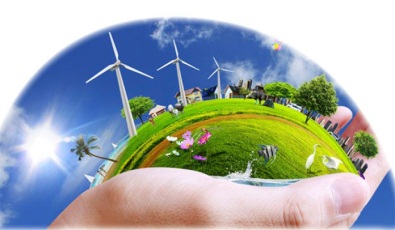 «Το περιβάλλον είναι το σπίτι μας και πρέπει να το σεβόμαστε. Δεν μας ανήκει, αλλά μας φιλοξενεί και γι’ αυτό τον λόγο δεν πρέπει να το καταστρέφουμε όπως κάνουμε…
Πολλοί άνθρωποι το καλοκαίρι στην παραλία αφήνουν πίσω τους σακούλες, πλαστικά μπουκάλια νερού και ό, τι άλλο δεν τους χρειάζεται και βαριούνται να τα πετάξουν στον κάδο. Αυτό έχει σαν αποτέλεσμα τα σκουπίδια αυτά να καταλήγουν στην θάλασσα μολύνοντάς, και ταυτόχρονα καταστρέφοντας την χλωρίδα και πανίδα της θάλασσας, τα ψάρια αλλά και εμάς μέσω τον ψαριών……
Κάποιοι άνθρωποι έχουν καταλάβει το λάθος τους. Ένας από αυτούς είμαι και εγώ δηλαδή δεν πετάω τα σκουπίδια μου όπου βρίσκω αλλά στον κάδο απορριμμάτων και αν είναι από υλικό που ανακυκλώνονται στον κάδο ανακύκλωσης. Χρησιμοποιώ όσο νερό μου χρειάζεται και δεν το σπαταλάω. Το ίδιο κάνω και με το ηλεκτρικό ρεύμα, δηλ. δεν χρησιμοποιώ ηλεκτρικές συσκευές όταν δεν μου χρειάζονται πχ. αν είμαι στον υπολογιστή δεν έχω ανοικτή την τηλεόραση ή το ραδιόφωνο.
Δυστυχώς τώρα είμαι μικρή και δεν μπορώ να κάνω πολλά πράγματα αλλά όταν μεγαλώσω θα ήθελα να …
Με λίγα λόγια πρέπει όλοι μαζί να συμβάλουμε στην προστασία του περιβάλλοντος για να ζήσουμε εμείς και τα παιδιά μας σε ένα καθαρό και υγιές περιβάλλον.»______________________________________________________________________________________________________________________________________________________________________________________________________________________________________________________________________________________________________________________________________________________________________________________________________________________________________________________________________________________________________________________________________________________________________________________________________________________________________________________________________________________________________________________________________________________________________________________________________________________________________________________________________________________________________________________________________________________________________________________________________________________________________________________________________________________________________________________________________________________________________________________________________________________________________________________________________________________________________________________________________________________________________________________________________________________________________________________________________________________________________________________________________________________________________________________________________________________________________________________________________________________________________________________________________________________________________________________________________________________________________________________________________________________________________________________________________________________________________________________________________________________________________________________________________________________________________________________________________________________________________________________________________________________________________________________________________________________________________________________________________________________________________________________________________________________________________________________________________________________________________________________________________________________________________________________________________________________________________________________________________________________________________________________________________________________________________________________________________________________________________________________________________________________________________________________________________________________________________________________________________________________________________________________________________________________________________________________________________________________________________________________________________________________________________________________________________________________________________________________________________________________________________________________________________________________________________________________________________________________________________________________________________________________________________________________________________________________________________________________________________________________________________________________________________________________________________________________________________________________________________________________________________________________________________________________________________________________________________________________________________________________________________________________________________________________________________________________________________________________________________________________________________________________________________________________________________________________________________________________________________________________________________________________________________________________________________________________________________________________________________________________________________________________________________________________________________________________________________________________________________________________________________________________________________________________________________________ Σύνολο: 40 μονάδεςΜαρίνα: Πάμε για ψώνια μαζί; Είδα πως σήμερα εδώ υπάρχουν  προσφορές στα κρέατα και στα κοτόπουλα.Ελένη: Όχι, ευχαριστώ! Συνήθως τα ψωνίζω από το κρεοπωλείο.Μαρίνα: Όπως νομίζεις. Εγώ θέλω αυγά, αλεύρι, βούτυρο και λάδι.Ελένη: Καλά που μου το θύμισες! Θα πάρω και εγώ λάδι για τη σαλάτα.Υπάλληλος: Να, εκεί δεξιά είναι τα ράφια με τα λάδια.Ελένη: Να και το αλεύρι που ζητάς, είναι στο ράφι αριστερά.Μαρίνα: Ελένη: Μήπως θέλεις και τυριά; Ναι, πού να είναι;Μαρίνα: Συνήθως βρίσκονται στο ψυγείο, όπου υπάρχουν και τα αλλαντικά. Κοίτα πίσω από το διάδρομο.Ελένη: Εγώ τρέχω στο ψυγείο. Θέλω ένα κιλό φέτα, μισό κιλό τριμμένο τυρί για μακαρόνια και είκοσι φέτες τυρί για τοστ.Μαρίνα: Τελείωσες ή θέλεις κάτι άλλο;Ελένη: Μισό κιλό γιαούρτι για τζατζίκι.Υπάλληλος: Πάρτε τα και γρήγορα τρέξτε στο ταμείο, γιατί κλείνουμε. Η ταμίας περιμένει. Είναι αργά.Ελένη: Τι ώρα κλείνετε ακριβώς;Υπάλληλος: Σε πέντε λεπτά. Στις δέκα.Μαρίνα: Αυτά για σήμερα. Γυρίζαμε για ψώνια όλη την ημέρα!Μαρίνα:Εγώ ξέχασα να πάρω βούτυρο, μελιτζάνες  και μπανάνες. Κρίμα, θα ‘ρθω αύριο.1.Π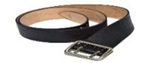 2.Α3.Ν4.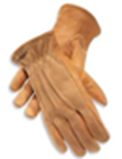 Τ5.Ε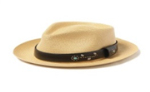 6.Λ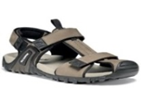 7.Ο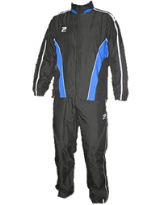 8.Ν9.Ι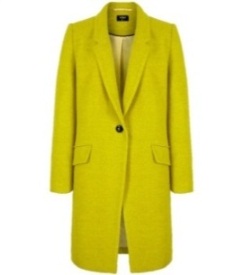 1. Το φοράμε στο κεφάλι. 2. Ρούχο με μακριά μανίκια που φορούν οι άντρες. 3. Τη φοράμε γύρω από τη μέση.	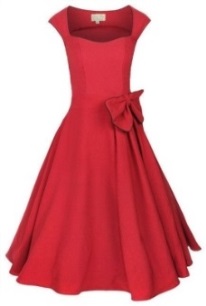 4. Τις φοράμε στα πόδια μας, όταν είμαστε μέσα στο σπίτι.5. Το φορούν μόνο οι γυναίκες, μπορεί να είναι μακρύ ή κοντό.6. Το φοράμε το χειμώνα, όταν κάνει κρύο.	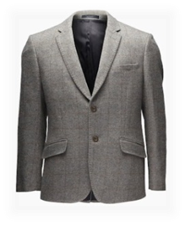 7. Τη φοράμε, όταν κάνουμε γυμναστική.8. Τα φοράμε στα χέρια μας, όταν κάνει κρύο.9. Παπούτσια που φοράμε το καλοκαίρι.Του μακριού διαδρόμου_____________________________στο κατάστημα _____________________________δοκιμάζεις_____________________________Το χρώμα της ζακέτας_______________________________________Η φούστα που φοράει …._______________________________________Βλέπω ένα ωραίο φόρεμα._______________________________________Το πρωί σηκώνομαι …_________________________________________________________________________________________________________________________________________________________________Το μεσημέρι  ______________________________________________________________________________________________________________________________________________________________________________Το απόγευμα______________________________________________________________________________________________________________________________________________________________________________Το βράδυ______________________________________________________________________________________________________________________________________________________________________________№Кодовий номерОбсяг письмового повідомленняОбсяг письмового повідомлення. Розкриття змісту, ідейна спрямованість художньо-естетичне враженняЗовнішній вигляд та структура творуЛексична насиченістьРівень граматичних навичокЗаохочу-вальний балЗагальна кількість балів0-22-100-42-102-120-240ΟυσιαστικόΕπίθετο ή ΜετοχήΡήματο τέλοςη χαράη απελευθέρωση … … … … … … №Кодовий номерОбсяг письмового повідомленняОбсяг письмового повідомлення. Розкриття змісту, ідейна спрямованість художньо-естетичне враженняЗовнішній вигляд та структура творуЛексична насиченістьРівень граматичних навичокЗаохочу-вальний балЗагальна кількість балів0-22-100-42-102-120-240συνώνυμασυνώνυμααντώνυμα αντώνυμα αληθινή (φίλη)_______________                   δύσκολα_________________λέγεται_______________                   ενώνει_________________χρόνος_______________                   τεμπέλης _________________ΟυσιαστικόΕπίθετοΡήμαΠίστη _____________________________________________ενόχληση_____________________________________________δυσκολία_____________________________________________Έμπιστοι άνθρωποι_______________________Μοντέρνος χορός______________________Οι πολλοί άνθρωποι______________________αληθινοί φίλοι______________________       Επίθετο / Прикметник1. ζηλιάρης           Σημασία /  Значенняα. αυτός που πιστεύει στο καλύτερο2. αισιόδοξοςβ. αυτός που δε θέλει να κάνει τίποτα3. κουτσομπόληςγ. ο άξιος τιμής και σεβασμού4. τεμπέληςδ. ενεργητικός, ικανός για δράση5. δραστήριοςε. αυτός που ζηλεύει6. τίμιος στ. αυτός που συζητά υποθέσεις τρίτων№Кодовий номерОбсяг письмового повідомленняОбсяг письмового повідомлення. Розкриття змісту, ідейна спрямованість художньо-естетичне враженняЗовнішній вигляд та структура творуЛексична насиченістьРівень граматичних навичокЗаохочу-вальний балЗагальна кількість балів0-22-100-42-102-120-240συνώνυμασυνώνυμααντώνυμα αντώνυμα ήρεμος______________συχνά________________δουλεύει______________πολλές (ώρες)________________γαλήνη______________χαίρονται________________ΟυσιαστικόΕπίθετοΡήμαγαλήνη______________________________________________χαρά______________________________________________εξέταση______________________________________________Μικρή πόλη______________________________Πανελλήνιες εξετάσεις ______________________________Πολλές ώρες______________________________Το κατάστημα ρούχων______________________________ΕνεστώταςΑόριστοςΜετοχή______________________________________φεύγοντας___________________παρήγγειλα /παράγγειλα____________________ρωτάω /-ώ ______________________________________№Кодовий номерОбсяг письмового повідомленняОбсяг письмового повідомлення. Розкриття змісту, ідейна спрямованість художньо-естетичне враженняЗовнішній вигляд та структура творуЛексична насиченістьРівень граматичних навичокЗаохочу-вальний балЗагальна кількість балів0-22-100-42-102-120-240